SISTEMA IMUNOLÓGICO NA ATAXIA TELANGIECTASIAA A-T pode causar uma grande variedade de problemas no sistema imunológico. Alguns pacientes apresentam uma pequena anormalidade na produção de anticorpos. Outros têm problemas mais graves e podem necessitar de infusões regulares de imunoglobulina para prevenir infecções.
Felizmente, a imunodeficiência nos pacientes com A-T raramente é progressiva. Todo paciente com A-T deve ter um acompanhamento imunológico para avaliar sua capacidade de debelar infecções e suas respostas às vacinas convencionais. O médico que realiza estas avaliações pode auxiliar na decisão da necessidade de outro tratamento.Após a avaliação inicial, não há a necessidade de que os testes de imunidade sejam repetidos após um intervalo fixo. Entretanto, uma reavaliação pode ser feita a qualquer tempo, caso piorem os problemas com infecções.PREVENINDO A GRIPE E A PNEUMONIAInfluenza e pneumonia podem ser infecções graves devido à dificuldade que vários pacientes de A-T têm em tossir e assim remover o muco dos seus pulmões. Estas doenças podem ser evitadas e nós devemos aproveitar as excelentes vacinas que foram desenvolvidas para preveni-las.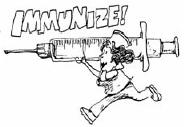 VACINA DA GRIPEPacientes de A-T, exceto aqueles que recebem imunoglobulinas (IVIG), devem tomar a vacina contra a gripe (influenza) todos os anos. A forma injetável é a mais segura de vacina contra a gripe. Ela é feita a partir de vírus mortos e não pode transmitir a doença, nem mesmo para pessoas com o sistema imunológico debilitado. Os familiares também devem tomar a vacina para diminuir a possibilidade de trazer o vírus para o ambiente doméstico.  Os familiares podem receber a vacina contra a gripe feita a partir de vírus morto ou atenuado.VACINAS CONTRA PNEUMONIAA prevenção da pneumonia é mais difícil do que a da gripe porque existem dois tipos de vacina contra pneumonia. Cada tipo é usado dependendo das circunstâncias.
Prevnar® é um tipo de vacina que parece ser mais eficaz para crianças do que as vacinas de pneumonia recomendadas para adultos (Pneumovax®). Ela protege apenas contra 13 tipos de bactérias que podem causar a pneumonia e outras infecções.
Pneumovax® e Pnu-Immune® são versões semelhantes da vacina comum contra pneumonia. Elas protegem contra 23 tipos de bactérias mas geralmente são menos eficazes no estímulo à produção de anticorpos, inclusive em crianças.Todos os pacientes de A-T devem receber 2 doses de Prevnar® com um intervalo de 2 meses entre as doses. Entre o primeiro e o segundo mês depois da segunda dose o médico deve verificar se houve produção de anticorpos. Se não houve a produção de anticorpos depois da segunda dose o paciente deve ser encaminhado a um especialista. Caso tenha ocorrido a produção de anticorpos, uma dose de Pneumovax® deve ser ministrada entre 6 e 12 meses após a última dose de Prevnar®.O reforço de Pneumovax deve ser dado a cada 5 anos.